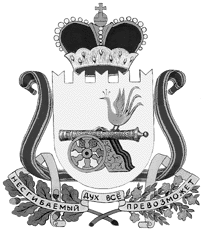 администрация муниципального образования«Вяземский район» смоленской областираспоряжениеот 31.12.2015 № 525-рВ соответствии со ст. 78 Бюджетного кодекса Российской Федерации, решением Вяземского районного Совета депутатов от 24.12.2015 № 92                            «О бюджете муниципального образования «Вяземский район» Смоленской области на 2016 год»1. Утвердить Методику расчета субсидий из бюджета муниципального образования «Вяземский район» Смоленской области в целях поддержки муниципального унитарного предприятия Автоколонна 1459, обслуживающего пригородные пассажирские маршруты.2. Настоящее распоряжение вступает в силу с  1 января 2016 года.3. Контроль за исполнением настоящего распоряжения возложить на заместителя Главы Администрации-начальника управления жилищно-коммунального хозяйства, транспорта и дорожного хозяйства В.Г. Лосева. Глава Администрации муниципального образования  «Вяземский район» Смоленской области                                            И. В. ДемидоваМетодика расчета субсидийиз бюджета муниципального образования «Вяземский район» Смоленской области в целях поддержки муниципального унитарного предприятия Автоколонна 1459, обслуживающего пригородные пассажирские маршрутыВ соответствии с настоящей Методикой производится расчет субсидии в целях поддержки целях муниципального унитарного предприятия Автоколонна 1459 (далее – Перевозчик), обслуживающего пригородные пассажирские маршруты при условии установления для населения тарифа ниже экономически обоснованного тарифа. Недополученными доходами в целях настоящей Методики признаются экономически обоснованные убытки, рассчитанные как разница между расходами Перевозчика по экономически   обоснованному тарифу, рассчитанному в соответствии с Порядком установления тарифов на перевозки пассажиров и багажа автомобильным транспортом органом исполнительной власти Смоленской области в сфере государственного регулирования цен (тарифов) (утвержден постановлением Администрации Смоленской области от 14.08.2012 № 548) (далее – Порядок) и скорректированному на фактическую наполняемость автобуса и доходами Перевозчика.Перевозчик, заключивший договор на представление субсидий в целях возмещения части недополученных доходов, обязан вести раздельный учет расходов на обслуживание населения на пригородных маршрутах по каждому маршруту.  Субсидия на возмещение части недополученных доходов выплачивается Перевозчику с учетом показателей работы по всем обслуживаемым маршрутам, в том числе и прибыльным.В расчете суммы недополученных доходов учитываются:- себестоимость 1 пассажиро-километра, рассчитанная при расчете экономически обоснованного тарифа (рублей);- фактический пассажирооборот за отчетный период (пассажиро-километров);-  фактические доходы от перевозок (рублей);- плановая заполняемость пассажирского транспортного средства (коэффициент);- фактическая заполняемость пассажирского транспортного средства (коэффициент).       6. Фактический размер субсидии на возмещение части затрат Перевозчика  определяется по формуле:               С = Пф. х Цо. х (КНп.: КНф.) - Дф, гдеПф.- фактический пассажирооборот за прошедший период (пассажиро-километр);КНп.- плановый коэффициент наполняемости пассажирского транспортного средства (коэффициент);КНф.п.- фактический коэффициент наполняемости пассажирского транспортного средства (коэффициент);Цо. – экономически обоснованная стоимость 1 пассажиро-километра, установленная при расчете тарифа (рублей);Дф. – фактические доходы.        7.  Сумма субсидии к выплате за отчетный месяц определяется как разница между суммой, начисленной за период с начала года, включая отчетный месяц и суммой субсидии, выплаченной за период с начала года до отчетного месяца.        8.  При расчете размера субсидии на пригородных  маршрутах применяются расчетные показатели протяженности маршрутов в границах района.      9. Расчет суммы упреждающей субсидии производится по плановым показателям предприятия на очередной финансовый год.                                                  Расчет субсидииМуниципальному унитарному предприятию Автоколонна 1459  на покрытие убытков за  _________________ 2016 года,  сложившихся при обслуживании  пригородных пассажирских маршрутовОб утверждении  Методики расчета субсидий из бюджета муниципального образования «Вяземский район» Смоленской области в целях поддержки муниципального унитарного предприятия Автоколонна 1459, обслуживающего пригородные пассажирские маршрутыПриложениек распоряжению Администрации муниципального образования «Вяземский район» Смоленской областиот «31».12.2015 № 525-р№№Показатель 1.Фактический пассажирооборот за _______ месяцы, тыс. чел/км 2. Экономически обоснованная себестоимость за 1 пасс/км, руб.3.Себестоимость по всему пассажирообороту, тыс. рублей (стр.1хстр.2)4.Плановый коэффициент наполняемости5.Фактический коэффициент наполняемости6.Отклонение, % (стр.4: стр.5)7.Расчетная себестоимость, тыс. рублей (стр.3 х стр.6)8.Выручка, тыс. рублей 9.Убыток, рассчитанный по экономически обоснованной себестоимости 1 пасс/км, тыс. рублей (стр.7 – стр.8)10.Возмещено по состоянию на ___________.2016, тыс. рублей11.Подлежит возмещению, тыс. рублей (стр.9 – стр.10)